Мастерим подсвечник и вазочку из пластилина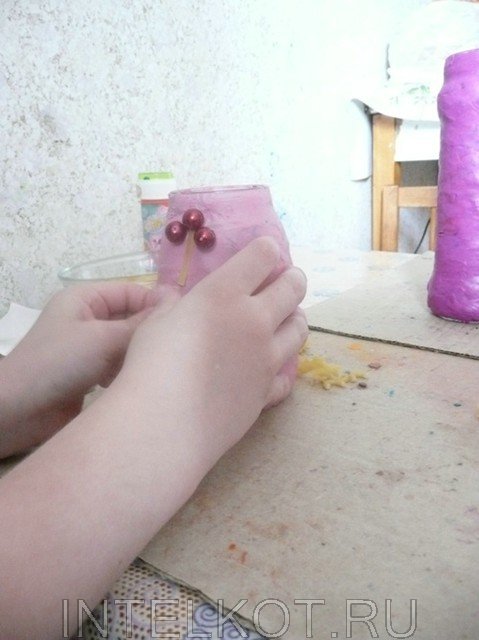 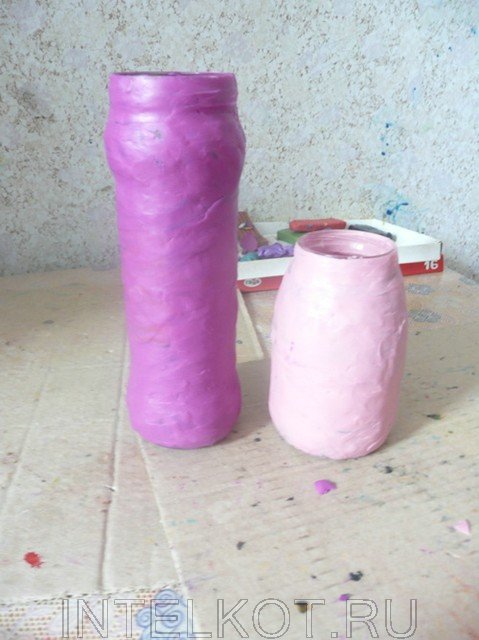 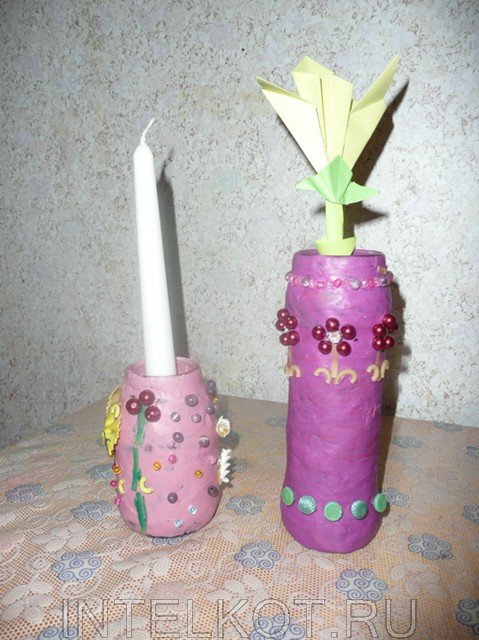 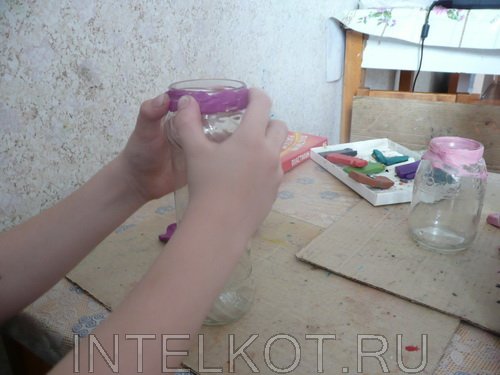 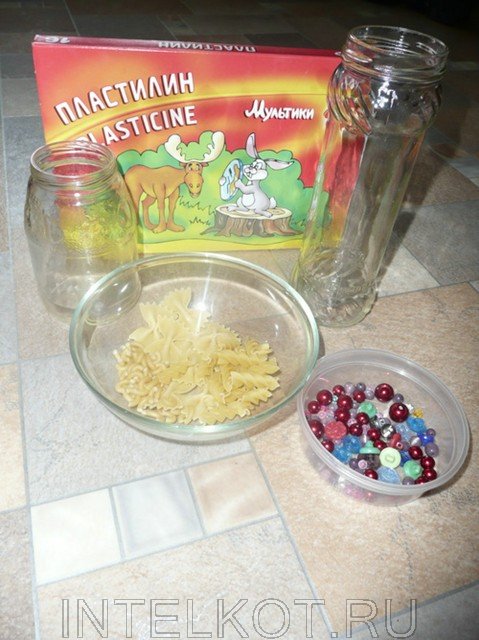 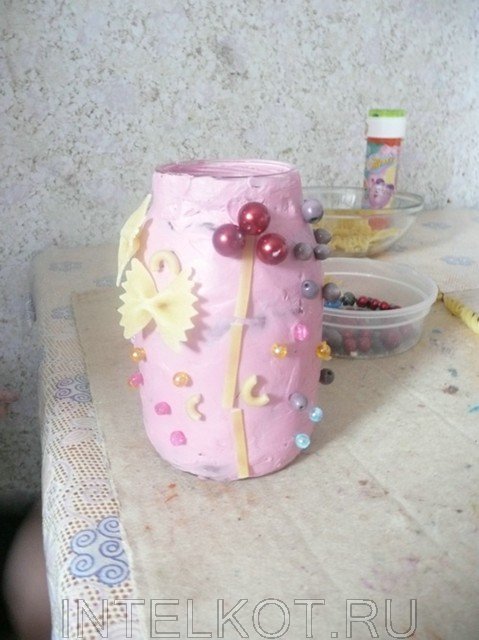 